 ISLE OF ELY PRIMARY SCHOOL LOCAL GOVERNING BOARD 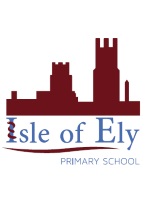 CURRENT LIST OF GOVERNORS (Updated September 2016)Type of GovernorNameLGB Attendance – School Year 2015/16Pecuniary InterestsDate of AppointmentEnd of TermCommitteeSchool LinkChairMarion Lloyd83%None01.09.14N/AHead Bryony Surtees100%None01.09.14N/AParentAllan Sanderson100%None01.09.1531.08.18ParentDaisy Knox100%None01.09.1531.08.18StaffKirsten Marriott100%None01.09.1431.08.17StaffChloe Amory67%None01.09.1531.08.18TrustStephanie Peachey83%NNF – Bridge Project01.09.1431.08.18TrustStephen Dove100%None01.09.1531.08.19TrustDuncan Marriott100%None01.09.1531.08.19TrustVACANCYN/ATrustVACANCYN/AClerkJo Sanders100%03.05.16N/A Governors No Longer Serving  Governors No Longer Serving  Governors No Longer Serving  Governors No Longer Serving  Governors No Longer Serving  Governors No Longer Serving  Governors No Longer Serving ClerkKaren Jarvis 100%03.05.16TrustAshley Perry83%None01.09.1523.09.16